Wapello Community School DistrictBoard of DirectorsRegular Meeting3-14-2018The Wapello Board of Education met in open session for their regular monthly meeting at 6:30 p.m. at the Central Administration Building Board Room.  Those present included Duane Boysen, Doug Housman, Doug Meeker, Eric Smith, Supt. Peterson, Board Secretary Eric Small, and a representative of the news media was also present. Matt Stewart was absent at the start of the meeting.  Call to Order:  President Duane Boysen called the meeting to order at 6:30 p.m.Approval of Agenda:  Motion by Housman and seconded by Meeker to approve the agenda.  Motion carried with a 4-0 voice vote.  Community Forum:  Special Commendations:  The board recognized those students who were selected by their teachers as students of the month for February.  The students in attendance received a certificate from Mr. Bohlen and will be treated to a pizza party on Friday.  Approval of Minutes: Motion by Smith and seconded by Meeker to approve the minutes as prepared.  Motion carried with a 4-0 voice vote.Approval of Bills:  Motion by Housman and seconded by Meeker to approve the bills presented for payment with added pre approvals.  Motion carried with a 4-0 voice vote.Financial Report:  Motion by Smith and seconded by Meeker to approve the financial report for February 2018.  Motion carried with a 4-0 voice vote.  Matt Stewart arrived at 6:32 p.m.Administrative Reports:Supt. Peterson –1% SSA Has been signed by the GovernorFormula Equity and Transportation Equity has been Signed by the GovernorOperational Sharing outlook looks positive SAVE Outlook looks promising but not assuredAEA, the future may hold a reduction in the number of AEA offices from 9 to 7 in the 5 year planCommunity Meeting UpdateUpcoming Meeting Schedule High School Principal Steve Bohlen - Recognition was given to the Individual State Speech Qualifiers Casey Short was recognized for being the participant for the History Bee and can compete in the competition in Chicago later in the month7-12 students were commended for the Penny War to help start up a Wapello Special Olympics TeamFood Pantry Drive is being well SupportedParent/Teacher Conferences were recently held with 7th grade having the best attendance at 71%STEM Arts and Career Festival - Up to 40 students can attend Week of April 9 the Iowa Assessments will be administeredBrett Nagle, Elementary Principal - Summer School is right around the cornerRight now 76 kids would be invited based on the criteria used for last summer which saw over 100 students invitedConstruction Update on what the staff would like to see as far as renovation workAthletic Director – Bill PleinWinter Sports Activity Seasons have concluded with a very successful season for all of our athletesAward Program will be held on Thursday March 15 at 6:00 p.m. in conjunction with Farm Bureau to present commemorative basketballs to the boys teamGovernors Winter Athletic Season Honors Baseball Fence UpdateFFA State Qualifiers - Parliamentary Procedure,  Ag Sales, Individual (Alternate), Kabe Boysen was elected to District Office and will serve in the Courtesy CorpsUpcoming EventsTechnology - Michelle Wade New Chromebooks have arrived, been tagged, and have been deployedBridge to the Bus Barn has been completed to facilitate the new bus camera system Michelle will be attending a tech committee meetingPersonnela.        Terminations - Noneb.         Hires                   i.      Brown, Brandon--Head Girls Basketball                  ii.      Brown, Megan--JH Girls Basketball                 iii.      Farmer, Sean--JH Boys Basketball                  iv.      Griffin, David--Assistant Boys Basketball                   v.      Judd, Kris--JH Boys Basketball                  vi.      Lolling, Chad--JH Girls Basketball                 vii.      Parsons, Todd--Assistant Girls Basketball                viii.      Spielbauer, Ken--Head Boys Basketball                   ix.      Humiston, Aundrea--Wrestling Cheerleading                    x.      Thornburg, Jaci--Poms                   xi.      Boyer, Nathan--Assistant Wrestling                  xii.      Hamilton, Rocky--Head Wrestling                 xiii.      Shafer, Brett--JH Wrestling Coach                  xiv.      Spielbauer, Ken--Head Girls Track Coach                   xv.      Kris Judd--JH Track Coach                  xvi.      Jeanna Gerot---High School Student Senate                 xvii.      Salvador Garcia – Asst. HS TrackMotion by Smith  and seconded by Meeker to approve the renewal of the winter coaching contracts and issuing the new contracts for Spielbauer, Judd, Gerot, and Garcia.  Motion carried with a 4-1 (Stewart)  voice vote.    c.         ResignationsKen Spielbauer, JH Boys Track, Head Girls Volleyball Coach - Motion by Smith and seconded by Meeker to approve the resignation of Ken Spielbauer as JH Boys Track Coach and Head Girls Volleyball Coach.  Motion carried with a 5-0 voice vote.  d.  	TransfersNew Business:Consideration to Approve Fundraisers  -   Motion by Meeker  and seconded by Smith to approve the list of fundraisers.  Motion carried with a 5-0 voice vote. Golf - T-ShirtsBoys Soccer ClothingBoys Soccer - Youth CampBoys Soccer X-Grain SportswearNutrition - Cookie DoughElem PBIS Easter EggsArt Club Service AuctionConsideration to Approve Contract with Barnes PRCA Rodeo  - Ms. Wanfalt and Tate Boysen were present to seek approval on the Stock Contractor Contract for the 2018 Wapello FFA PRCA Rodeo.  Motion by Smith and seconded by Meeker to approve the contract with Barnes PRCA Rodeo for the 2018 Performances.  Motion carried with a 5-0 voice vote.  Consideration to Approve Contract with Key Outdoor Advertising  - Ms. Wanfalt and Tate Boysen were present to seek approval on the Billboard Advertising Contract for the 2018 Wapello FFA PRCA Rodeo.  Motion by Housman and seconded by Meeker to approve the contract with Key Outdoor Advertising  for the 2018 Performances.  Motion carried with a 4-1(Boysen) voice vote. Consideration to Approve Contract with Rodeo Specialty Act  - Ms. Wanfalt and Tate Boysen were present to seek approval on the Rodeo Specialty Act Contract for the 2018 Wapello FFA PRCA Rodeo.  Motion by Housman and seconded by Meeker to approve the contract with The Cowgirl Sweethearts  for the 2018 Performances.  Motion carried with a 5-0 voice vote.  Consideration to Approve Contract with Video Replay Board for FFA Rodeo  - Ms. Wanfalt and Tate Boysen were present to seek approval on the Instant Replay Video Board for the 2018 Wapello FFA PRCA Rodeo.  Motion by Meeker and seconded by Housman to approve the contract with Sports Action Vision and Sound for the 2018 Performances.  Motion carried with a 5-0 voice vote.  Consideration to Approve Contract with Musco Lighting  for FFA Rodeo  - Ms. Wanfalt and Tate Boysen were present to seek approval on the MUSCO Lighting for the 2018 Wapello FFA PRCA Rodeo.  Motion by Housman and seconded by Meeker to approve the contract with MUSCO Lighting for the 2018 Performances.  Motion carried with a 5-0 voice vote.  Report on Write to Learn  - Randi Moulton recently attended a conference on Write to Learn and gave a brief presentation to the board on what she was able to take away from the conference.   Consideration to Approve Review/Revisions to Board Policies –Supt. Peterson recommended to the board that they approve the review of the following policies:                 506.1   	(Student Records Access)           506.2	(Student Directory Information)           506.3	(Student Photographs)Superintendent Peterson recommended the noted changes and asked that the board approve the review and changes of the policies listed above.  Motion by Stewart and seconded by Meeker to approve review and revision to the board policies stated above.  Motion carried with a 5-0 voice vote. Presentation of Proposed FY 2019 Budget: Business Manager, Eric Small gave the board a presentation on the proposed FY 2019 Certified Budget.  Presented were two different scenarios depending on what could happen with a pending bill in the state legislature.  The proposed tax rate would be no higher than $15.02 or could be lowered to $14.87 depending on what happens with Senate File 2081.  Presentation of Proposed 2018-2019 School Calendar - Supt. Peterson has developed a calendar that has been shared with the Instructional Council and also the staff and comments and any changes have been made accordingly.  Motion by Stewart and seconded by Smith to approve the proposed 18-19 school calendar.  Motion carried with a 5-0 voice vote.  Consideration to Declare School Buses Excess Property:  5 new Blue Bird Buses have been delivered and are waiting for the installation of radios, cameras, and their initial inspection before being put on the road.  Once these buses are moved to the regular routes, the district will no longer have a need for 4 buses and the district will be declaring them excess property in order to dispose of them.  The units identified for disposal include Bus 8, a 2000 Thomas Freightliner; Bus 9 a 2003 Blue Bird; Bus 1 a 2005 Blue Bird; and Bus 2, a 2005 Blue Bird.  Motion by Meeker and seconded by Housman to declare the above 5 buses excess property and to dispose of them in the manner that will generate the most revenue for the district. Motion carried with a 5-0 voice vote.  Consideration to Eliminate a Bus Route -  Superintendent Peterson is recommending that the district  reduce a bus route for the 18-19 school year.  The projected savings to do this will be in the range of $51,000 based on wages and reduced wear, tear, and fuel on the bus.  Motion by Housman and seconded by Stewart to approve the recommendation by Supt. Peterson to reduce a bus route for the 18-19 school year.     Motion carried with a 4-1 (Meeker) voice vote.    Consideration to Reduce Custodial Staff by .5 FTE-  Superintendent Peterson is recommending that the district reduce the custodial staff by .5 FTE beginning July 1, 2018. The proposed savings would be $33,947.  Motion by Stewart and seconded by Smith to reduce the custodial staff by .5 FTE beginning July 1, 2018.  Motion carried with a 4-1(Smith) voice vote.  Consideration to Set Date and Time for Public Hearing of FY 2019 Budget  - Superintendent Peterson recommended that the district hold the public hearing for the FY 2019 budget in conjunction with the April Board meeting.  Motion by Stewart and seconded by Housman to set a public hearing for the Fiscal Year 2019 Budget for 7:00 p.m. on Wednesday, April 11, 2018 at the Central Administration Office Board Room.  Motion carried with a 5-0 voice vote.   Consideration to Set Date and Time for Public Hearing of 2018-2019 School Calendar  - Superintendent Peterson recommended that the district hold the public hearing for the 2018-2019 School Calendar  in conjunction with the April Board meeting.  Motion by Stewart and seconded by Housman to set a public hearing for the 2018-2019 School Calendar for 7:00  p.m. on Wednesday, April 11, 2018 at the Central Administration Office Board Room.  Motion carried with a 5-0 voice vote.   Set Date for April Board Meeting:Motion by Stewart and seconded by Housman to set the February Board Meeting for Wednesday April 11, 2018 at 6:30 p.m.   The motion carried with a 5-0 voice vote.Adjournment:Motion by Stewart and seconded by Housman to adjourn.  Motion carried with a 5-0 voice vote.  Meeting was adjourned at 7:53  p.m.             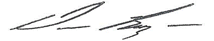 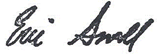    Duane Boysen, President                             	  Eric Small, Secretary